УКРАЇНА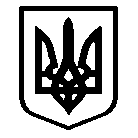 МУРАВЛІВСЬКИЙ ЗАКЛАД ЗАГАЛЬНОЇ СЕРЕДНЬОЇ ОСВІТИСАФ’ЯНІВСЬКОЇ СІЛЬСЬКОЇ РАДИІЗМАЇЛЬСЬКОГО РАЙОНУ  ОДЕСЬКОЇ  ОБЛАСТІвул.  Центральна, 4,  с. Муравлівка, 68652  тел.. (04841) 42-7-51,  42-7-01Email: muravlivkazosh@ukr.netКодЄДРПОУ 26110832«   27  » ___09 _____ 2023р №                                                                                     Начальнику управління освіти                                                                                                     Саф’янівської сільської ради                                                                                                    Ізмаїльського р-ну Одеської обл                                                                                  Тетяні  ЯКИМЕНКОПлан спортивно-масової роботи   Муравлівського ЗЗСОна І семестр 2023-2024  навчальний рікЗаступник директора  з навчально-виховної роботи :                      Олена ТИМОФЄЄВАДиректор  ЗЗСО :                                                                                            Яна ДЕХТЯРЕНКО№ п\пЗаходиСтрокипроведенняМісце проведення1.Тиждень фізичної культури та спортувересеньСпортивний майданчик2.Олімпійський тижденьвересеньСпортивний майданчик/Спортивна зала3.Змагання з настільного тенісужовтеньСпортивна зала4Змагання з волейболу серед дівчат Саф’янівської  ЗЗСОжовтеньс. Багате5Змагання з волейболу серед юнаків Саф’янівської ЗЗСОжовтеньс. Багате6Змагання з настольного тенісу серед учнів Саф’янівської ЗЗСОлистопад7Змагання з шашок та шахів серед учнів Саф’янівської ЗЗСОлистопад8Змагання з баскетболу 3х3 серед учнів Саф’янівської ЗЗСО юнакигрудень9Змагання з баскетболу 3х3 серед учнів Саф’янівської ЗЗСО дівчатагрудень